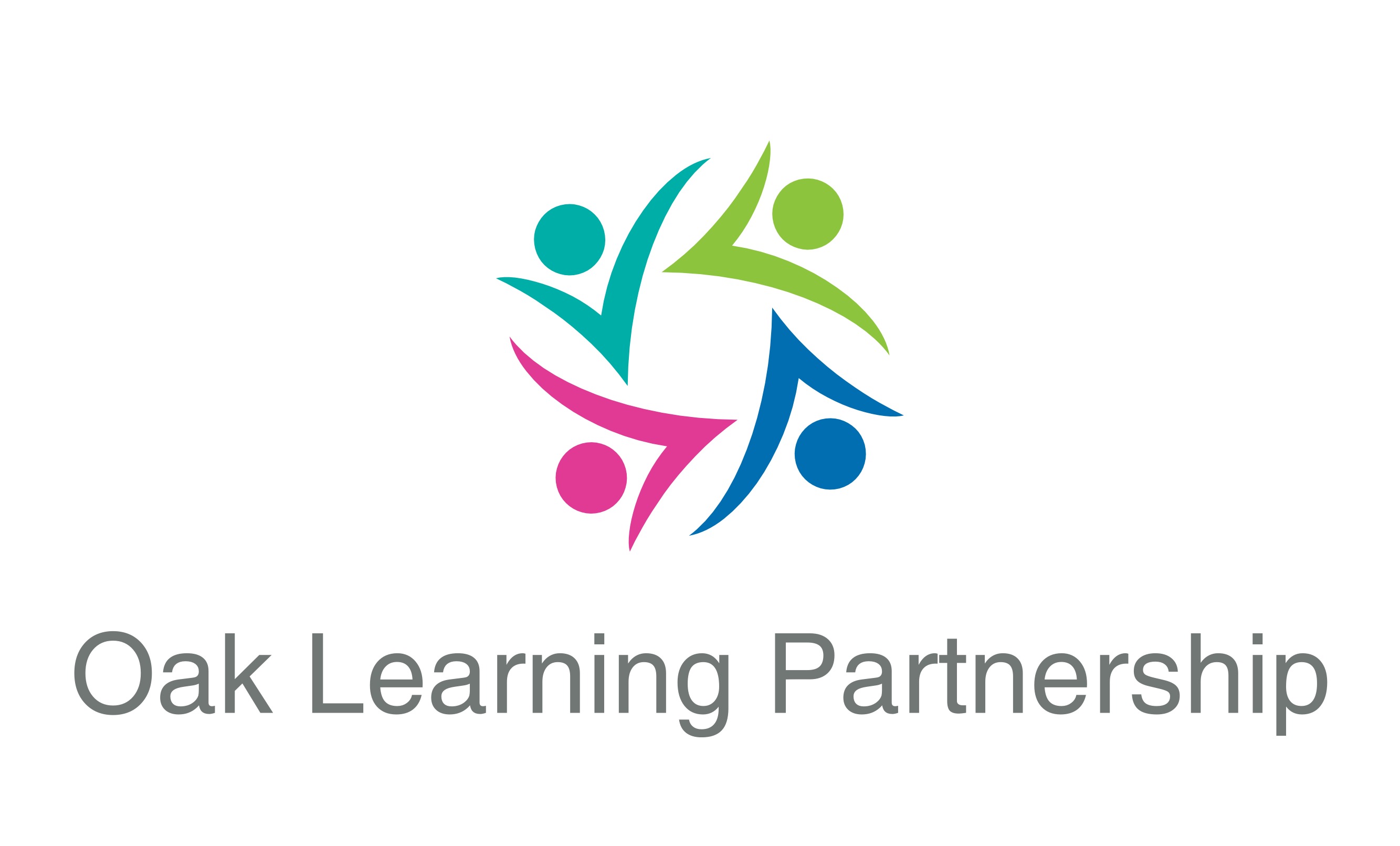 Letter of welcome from Elaine Parkinson CEO, Executive Headteacher and NLEDear Applicant,Thank you for your interest in a position at Broad Oak Sports College. I would like to give you some information about the school and the Oak Learning Partnership. Broad Oak was placed in a category last year and has recently had an Ofsted monitoring visit, which found that leaders and managers are taking effective action towards the removal of special measures. We are very proud of the progress the school has made and see this post as pivotal in succeeding on the next stage of our journey. We are looking for a colleague who will share our passion to provide the very best education and care for our wonderful pupils. As a result of the Ofsted inspection last year the school was designated to be a sponsored school as part of an academy. The decision was made for Broad Oak to join the Oak Learning Partnership. The trust formed on 1st April and includes three schools: Elms Bank (a secondary special school), Unsworth Primary School and Broad Oak. I am very proud that the trust has been chosen to sponsor Broad Oak and know with the dedicated teams we have across all three schools we will as a partnership make the difference needed at Broad Oak.The Oak Learning Partnership has firm values focused on inclusion and giving every pupil the opportunity to make the very best progress. We recognise that some pupils will have additional challenges and it is our firm belief that as professionals we should work with all young people to ensure that they receive the very best education in order to live happy and successful lives once they leave school. We are looking for a member of staff who wants to make a difference and a professional who will go above and beyond to ensure that this happens. In return you will work with a dedicated staff team both within the school and also in the wider trust. You will also be able to contribute to developments beyond Broad Oak and take advantage of working within a trust, which is also part of a teaching school. If you want to join us and know you can make an impact on our pupils we would welcome your application. We welcome you visiting Broad Oak and if you wish to do so please contact Mr Paul Greenhalgh, Headteacher at the school.I wish you every success with your application. Best Wishes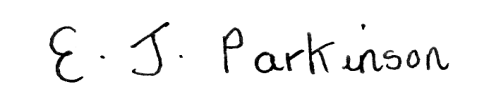 Elaine ParkinsonExecutive Headteacher and CEO of the Oak Learning Partnership. 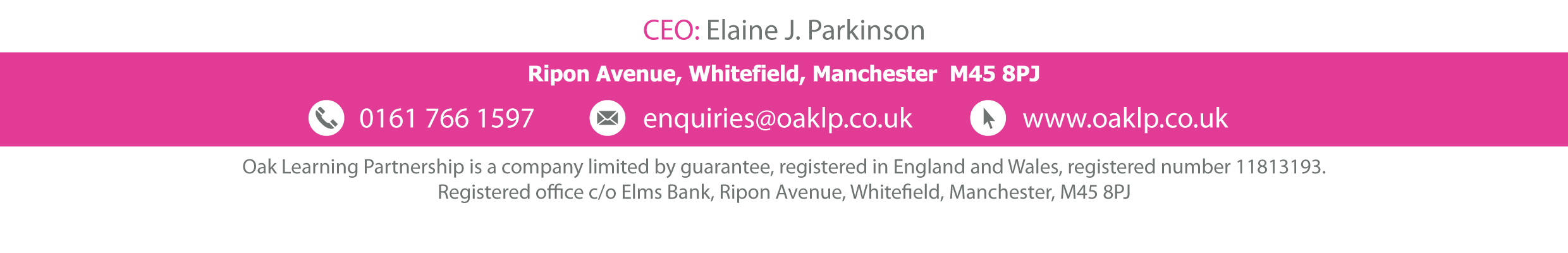 Letter of welcome from Paul Greenhalgh - HeadteacherDear Applicant, I became Headteacher of Broad Oak Sports College in April 2018 and over the last 12 months I have overseen a necessary period of considerable change. The school has always enjoyed a good reputation for being a caring and inclusive school, and is highly regarded by its local community. To this long-standing emphasis on pupil care we have added a renewed focus on high quality teaching and learning, with the aim of achieving excellent outcomes for all students. We have made a big effort to raise the expectations of teachers of what is possible for our students. Every student is challenged to achieve outcomes in line with the top 20% of students nationally who have the same starting points. It is tough challenge to raise school performance but we are determined not to settle for mediocrity. We believe that all our students deserve the very best that we can provide.   We have done a lot of work to review and adjust our curriculum and how it is assessed but we know that this needs to continue and go further. Our in-house teaching and learning team are working hard to raise the quality of what is happening at classroom level by inspiring and supporting colleagues and ensuring best practice is shared and embedded. Considerable progress has been made. An important part of this drive has involved changing the expectations and aspirations of students. We want them to aim high in all things and to be confident that they can succeed. Our expectations around behaviour and attitude to learning are rigorous and clearly communicated. We expect active engagement in the classroom and work hard so students understand what this means in practice. Our teachers are committed to continually improving their practice such that all our pupils are included in this.   The cumulative impact of all this work was recognised at our recent Ofsted Monitoring visit. Attainment and progress indicators at Key Stage 4 are improving; student numbers are healthy across all year groups, attendance levels have dramatically improved and exclusions are falling. After some significant restructuring we are as financially secure as anyone can be at the present time. We are proud of what we have done so far, but we know we have plenty more to do.  We are excited to be joining the Oak Learning Partnership as a sponsored Academy on 1st April 2019 and this appointment forms a key element in the next phase of our transformation. If you feel excited by what we are doing here at Broad Oak then we would like to hear more about youVisits to the school prior to application are both welcomed and encouraged. Please contact Mrs Jane Holmes (PA to the Headteacher) 0161 797 6543 or by e-mail j.holmes@broadoaksportscollege.co.uk to arrange an appointment.   I hope that when you have read the information enclosed that you will be encouraged to apply for the post. We look forward to receiving your application.  Paul Greenhalgh